Schritte international NEU 5 ( B1.1 )                                                                                                    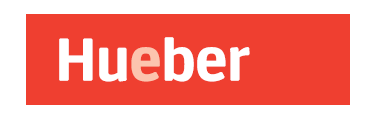 Język niemiecki dla liceum i technikumPodręcznik oraz Zeszyt ćwiczeńPlan wynikowyPlan wynikowy jest propozycją określenia wymagań programowych w oparciu o podręcznik Schritte international 5 NEU. Przygotowany dokument może być wykorzystany w całości lub częściowo, może też stanowić punkt wyjścia do stworzenia własnego planu ─ odpowiedniego dla konkretnej grupy uczniów.Niniejszy plan zakłada dwupoziomowy model budowania wymagań, w którym określono wymagania podstawowe i wymagania ponadpodstawowe.Wymagania podstawowe stanowią umiejętności, które opanować powinni wszyscy uczniowie, aby spełnić wymogi określone w podstawie programowej.Wymagania ponadpodstawowe to realizacja wymagań określonych jako podstawowe oraz ich uzupełnienie o trudniejsze aspekty języka. Adresatami wymagań ponadpodstawowych są uczniowie zainteresowani rozwijaniem swoich kompetencji językowych o treści dodatkowe, będące dopełnieniem i rozwinięciem umiejętności realizowanych w ramach wymagań podstawowych.Lektion 1: Glück im AlltagLektion 1: Glück im AlltagLektion 1: Glück im AlltagLektion 1: Glück im AlltagLektion 1: Glück im AlltagŚRODKI JĘZYKOWEWYMAGANIA PODSTAWOWEUczeńWYMAGANIA PONADPODSTAWOWEUczeńWYMAGANIA PONADPODSTAWOWEUczeńŚRODKI JĘZYKOWESŁOWNICTWOposługuje się podstawowym/bardziej zaawansowanym słownictwem w zakresie tematów:  ŻYCIE PRYWATNE ( znajomi i przyjaciele, czynności życia codziennego formy spędzania wolnego czasu, styl życia, konflikty i problemy )CZŁOWIEK ( dane personalne, zainteresowania, rzeczy osobiste )KULTURA ( tradycje i zwyczaje )PRACA ( popularne zawody i związane z nimi czynności )swobodnie posługuje się podstawowym/bardziej zaawansowanym słownictwem w zakresie tematów: ŻYCIE PRYWATNE ( znajomi i przyjaciele, czynności życia codziennego formy spędzania wolnego czasu, styl życia, konflikty i problemy )CZŁOWIEK ( dane personalne, zainteresowania, rzeczy osobiste )KULTURA ( tradycje i zwyczaje )PRACA ( popularne zawody i związane z nimi czynności )swobodnie posługuje się podstawowym/bardziej zaawansowanym słownictwem w zakresie tematów: ŻYCIE PRYWATNE ( znajomi i przyjaciele, czynności życia codziennego formy spędzania wolnego czasu, styl życia, konflikty i problemy )CZŁOWIEK ( dane personalne, zainteresowania, rzeczy osobiste )KULTURA ( tradycje i zwyczaje )PRACA ( popularne zawody i związane z nimi czynności )ŚRODKI JĘZYKOWEGRAMATYKAzna i potrafi odmieniać czasowniki w czasie przeszłym Präteritum: tanken – tankte, lassen – ließ, bringen – brachtezna spójnik als: Es ist vor einem Jahr passiert, als ich noch Lotto gespielt habe. zna czas przeszły Plusquamperfekt: Zwar hatte ich in der letzten Zeit viel trainiert, aber ganz fit war ich noch nichtdobrze zna i potrafi odmieniać czasowniki w czasie przeszłym Präteritum: tanken – tankte, lassen – ließ, bringen – brachtedobrze zna spójnik als: Es ist vor einem Jahr passiert, als ich noch Lotto gespielt habe. dobrze zna czas przeszły Plusquamperfekt: Zwar hatte ich in der letzten Zeit viel trainiert, aber ganz fit war ich noch nichtdobrze zna i potrafi odmieniać czasowniki w czasie przeszłym Präteritum: tanken – tankte, lassen – ließ, bringen – brachtedobrze zna spójnik als: Es ist vor einem Jahr passiert, als ich noch Lotto gespielt habe. dobrze zna czas przeszły Plusquamperfekt: Zwar hatte ich in der letzten Zeit viel trainiert, aber ganz fit war ich noch nichtŚRODKI JĘZYKOWEZADANIA NA ŚRODKI JĘZYKOWErozwiązuje zadania sprawdzające znajomość w miarę rozwiniętego/bogatego zasobu środków językowych ( tłumaczenie fragmentów zdań )z łatwością rozwiązuje zadania sprawdzające znajomość w miarę rozwiniętego/bogatego zasobu środków językowych          ( tłumaczenie fragmentów zdań )z łatwością rozwiązuje zadania sprawdzające znajomość w miarę rozwiniętego/bogatego zasobu środków językowych          ( tłumaczenie fragmentów zdań )UMIEJĘTNOŚCISŁUCHANIErozumie kluczowe informacje zawarte w wysłuchanym tekście: znajduje w tekście określone informacjekoryguje fałszywe informacjezaznacza melodię zdaniarozumie większość informacji zawartych w wysłuchanej wypowiedzi i z łatwością:znajduje w tekście określone informacjekoryguje fałszywe informacjezaznacza melodię zdaniarozumie większość informacji zawartych w wysłuchanej wypowiedzi i z łatwością:znajduje w tekście określone informacjekoryguje fałszywe informacjezaznacza melodię zdaniaUMIEJĘTNOŚCICZYTANIErozumie kluczowe informacje zawarte w przeczytanym tekście: określa główną myśl tekstu znajduje określone informacje w tekścieukłada informacje w określonym porządkuokreśla główną myśl poszczególnych fragmentówrozumie większość informacji zawartych w przeczytanym tekściei z łatwością:określa główną myśl tekstu znajduje określone informacje w tekścieukłada informacjew określonym porządkuokreśla główną myśl poszczególnych fragmentówrozumie większość informacji zawartych w przeczytanym tekściei z łatwością:określa główną myśl tekstu znajduje określone informacje w tekścieukłada informacjew określonym porządkuokreśla główną myśl poszczególnych fragmentówUMIEJĘTNOŚCIMÓWIENIEstosując prostsze słownictwo i struktury gramatyczne:wyraża opinię na temat gier hazardowychopowiada o wydarzenaich z przeszłościopowiada, co przynosi szczęście, a co pecha w życiuopowiada o talizmanach i rytuałach wypowiada się na temat szczęścia w życiu człowiekastosując szeroki zakres słownictwa i struktur gramatycznych:z łatwością wyraża opinię na temat gier hazardowychbez trudu opowiada o wydarzenaich z przeszłościbez trudu opowiada, co przynosi szczęście, a co pecha w życiubez trudu opowiada o talizmanach i rytuałach z łatwością wypowiada się na temat szczęścia w życiu człowiekastosując szeroki zakres słownictwa i struktur gramatycznych:z łatwością wyraża opinię na temat gier hazardowychbez trudu opowiada o wydarzenaich z przeszłościbez trudu opowiada, co przynosi szczęście, a co pecha w życiubez trudu opowiada o talizmanach i rytuałach z łatwością wypowiada się na temat szczęścia w życiu człowiekaUMIEJĘTNOŚCIPISANIEstosując prostsze słownictwo i struktury gramatyczne:pisze krótki artykuł prasowytworzy wypowiedź pisemną na temat wydarzeń z przeszłościformułuje pytania dotyczące wydarzeń z przeszłościformułuje pisemne życzenia szczęścia dla swojej koleżanki / swojego kolegi formułuje wypowiedź na temat najpiękniejszych momentów w życiu stosując szeroki zakres słownictwa i struktur gramatycznych:bez trudu pisze krótki artykuł prasowyz łatwością tworzy wypowiedź pisemną na temat wydarzeń z przeszłościz łatwością formułuje pytania dotyczące wydarzeń z przeszłościbez trudu formułuje pisemne życzenia szczęścia dla swojej koleżanki / swojego kolegi bez trudu  formułuje wypowiedź na temat najpiękniejszych momentów w życiustosując szeroki zakres słownictwa i struktur gramatycznych:bez trudu pisze krótki artykuł prasowyz łatwością tworzy wypowiedź pisemną na temat wydarzeń z przeszłościz łatwością formułuje pytania dotyczące wydarzeń z przeszłościbez trudu formułuje pisemne życzenia szczęścia dla swojej koleżanki / swojego kolegi bez trudu  formułuje wypowiedź na temat najpiękniejszych momentów w życiuROZWIJANIE SAMODZIELNOŚCIwspółpracuje w grupieposiada wrażliwość międzykulturową wykorzystuje techniki samodzielnej pracy nad językiem korzysta ze źródeł informacji w języku obcymdokonuje samoocenyz łatwością współpracuje w grupieposiada rozwiniętą wrażliwość międzykulturowąz łatwością wykorzystuje techniki samodzielnej pracy nad językiem bez trudu korzysta ze źródeł informacji w języku obcymbez trudu dokonuje samoocenyz łatwością współpracuje w grupieposiada rozwiniętą wrażliwość międzykulturowąz łatwością wykorzystuje techniki samodzielnej pracy nad językiem bez trudu korzysta ze źródeł informacji w języku obcymbez trudu dokonuje samoocenyLektion 2:  UnterhaltungLektion 2:  UnterhaltungLektion 2:  UnterhaltungLektion 2:  UnterhaltungLektion 2:  UnterhaltungŚRODKI JĘZYKOWESŁOWNICTWOposługuje się podstawowym / bardziej zaawansowanym słownictwem w zakresie tematów: ŻYCIE PRYWATNE ( rodzina, znajomi i przyjaciele, czynności życia codziennego, formy spędzania wolnego czasu, konflikty i problemy )CZŁOWIEK ( cechy charakteru, zainteresowania, rzeczy osobiste, uczucia i emocje, okresy życia, wygląd )KULTURA ( media, uczestnictwo w kulturze, tradycje i zwyczaje, twórcy i ich dzieła )posługuje się podstawowym / bardziej zaawansowanym słownictwem w zakresie tematów: ŻYCIE PRYWATNE ( rodzina, znajomi i przyjaciele, czynności życia codziennego, formy spędzania wolnego czasu, konflikty i problemy )CZŁOWIEK ( cechy charakteru, zainteresowania, rzeczy osobiste, uczucia i emocje, okresy życia, wygląd )KULTURA ( media, uczestnictwo w kulturze, tradycje i zwyczaje, twórcy i ich dzieła )swobodnie posługuje się podstawowym / bardziej zaawansowanym słownictwem w zakresie tematów: ŻYCIE PRYWATNE ( rodzina, znajomi i przyjaciele, czynności życia codziennego, formy spędzania wolnego czasu, konflikty i problemy )CZŁOWIEK ( cechy charakteru, zainteresowania, rzeczy osobiste, uczucia i emocje, okresy życia, wygląd )KULTURA ( media, uczestnictwo w kulturze, tradycje i zwyczaje, twórcy i ich dzieła )ŚRODKI JĘZYKOWEGRAMATYKAzna spójnik: obwohl (zdanie przyzwalające): Max sieht die Serie an, obwohl er sie schon dreimal gesehen hat. zna i stosuje partykuły wzmacniające (echt, ziemlich, …): Die ist total langweilig. zna zaimki względne der, die, das i potrafie je stosować w zdaniu względnym: der Mann, der unglaublich gut kochen kann; der Berliner, den man unter dem Namen ... kennt; ein Job, mit dem er seinen Lebensunterhalt verdienzna spójnik: obwohl (zdanie przyzwalające): Max sieht die Serie an, obwohl er sie schon dreimal gesehen hat. zna i stosuje partykuły wzmacniające (echt, ziemlich, …): Die ist total langweilig. zna zaimki względne der, die, das i potrafie je stosować w zdaniu względnym: der Mann, der unglaublich gut kochen kann; der Berliner, den man unter dem Namen ... kennt; ein Job, mit dem er seinen Lebensunterhalt verdiendobrze zna spójnik: obwohl (zdanie przyzwalające): Max sieht die Serie an, obwohl er sie schon dreimal gesehen hat. dobrze zna i stosuje partykuły wzmacniające (echt, ziemlich, …): Die ist total langweilig. dobrze zna zaimki względne der, die, das i potrafie je stosować w zdaniu względnym: der Mann, der unglaublich gut kochen kann; der Berliner, den man unter dem Namen ... kennt; ein Job, mit dem er seinen Lebensunterhalt verdienŚRODKI JĘZYKOWEZADANIA NA ŚRODKI JĘZYKOWErozwiązuje zadania sprawdzające znajomość w miarę rozwiniętego/bogatego zasobu środków językowych:        ( dobieranie odpowiedzi spośród podanych )rozwiązuje zadania sprawdzające znajomość w miarę rozwiniętego/bogatego zasobu środków językowych:        ( dobieranie odpowiedzi spośród podanych )z łatwością rozwiązuje zadania sprawdzające znajomość w miarę rozwiniętego/bogatego zasobu środków językowych:     ( dobieranie odpowiedzi spośród podanych )  i wyjaśnia, dlaczego pozostałe odpowiedzi  są nieprawidłoweUMIEJĘTNOŚCISŁUCHANIErozumie kluczowe informacje zawarte w wysłuchanym tekście i:określa główną myśl tekstuznajduje w tekście określone informacjerozumie kluczowe informacje zawarte w wysłuchanym tekście i:określa główną myśl tekstuznajduje w tekście określone informacjez łatwością rozumie większość informacji zawartych w wysłuchanej wypowiedzi i: określa główną myśl tekstuznajduje w tekście określone informacje UMIEJĘTNOŚCICZYTANIErozumie kluczowe informacje zawarte w przeczytanym tekście:znajduje w tekście określone informacjeokreśla intencje autora tekstuokreśla główną myśl poszczególnych części tekstuukłada informacje w porządkurozumie kluczowe informacje zawarte w przeczytanym tekście:znajduje w tekście określone informacjeokreśla intencje autora tekstuokreśla główną myśl poszczególnych części tekstuukłada informacje w porządkurozumie większość informacji zawartych w przeczytanym tekściei z łatwością  znajduje w tekście określone informacjeokreśla intencje autora tekstuokreśla główną myśl poszczególnych części tekstuukłada informacje w porządkuUMIEJĘTNOŚCIMÓWIENIEstosując prostsze słownictwo i struktury gramatyczne:wypowiada się na temat seriali telewizyjnychopowiada o swoim ulubionym serialuwypowiada się na temat muzyków z Niemiecopisuje osobyskłada propozycje, odrzuca propozycje, sklada kontrpropozycje, zgadaza się, osiąga porozumienie podzcas dyskusjiopowiada o swojej ulubionej piosenceprowadzi rozmowę na temat spektaklu teatralnegostosując prostsze słownictwo i struktury gramatyczne:wypowiada się na temat seriali telewizyjnychopowiada o swoim ulubionym serialuwypowiada się na temat muzyków z Niemiecopisuje osobyskłada propozycje, odrzuca propozycje, sklada kontrpropozycje, zgadaza się, osiąga porozumienie podzcas dyskusjiopowiada o swojej ulubionej piosenceprowadzi rozmowę na temat spektaklu teatralnegostosując szeroki zakres słownictwa i struktur gramatycznych:bez trudu wypowiada się na temat seriali telewizyjnychz łatwością opowiada o swoim ulubionym serialuz łatwością wypowiada się na temat muzyków z Niemiecz łatwością opisuje osobybez trudu składa propozycje, odrzuca propozycje, sklada kontrpropozycje, zgadaza się, osiąga porozumienie podzcas dyskusjiz łatwością opowiada o swojej ulubionej piosencebez trudu prowadzi rozmowę na temat spektaklu teatralnegoUMIEJĘTNOŚCIPISANIEstosując prostsze słownictwo i struktury gramatyczne:formułuje krótką wypowiedź na temat serialu telewizyjnego, którego nie lubiformułuje krótką wypowiedź na temat głównego bohatera serialutworzy krótką wypowiedź na temat rzeczy, które mu się podobają i nie podobająopisuje osobytworzy wypowiedź na temat swoich przyjaciółpisze e – mail, w którym odpowiada na zaproszenie do udziału w wieczorze filmowym i opisuje swój ulubiony filmpisze krótki list do przyjaciół, w którym proponuje wspólne wyjście stosując prostsze słownictwo i struktury gramatyczne:formułuje krótką wypowiedź na temat serialu telewizyjnego, którego nie lubiformułuje krótką wypowiedź na temat głównego bohatera serialutworzy krótką wypowiedź na temat rzeczy, które mu się podobają i nie podobająopisuje osobytworzy wypowiedź na temat swoich przyjaciółpisze e – mail, w którym odpowiada na zaproszenie do udziału w wieczorze filmowym i opisuje swój ulubiony filmpisze krótki list do przyjaciół, w którym proponuje wspólne wyjście stosując szeroki zakres słownictwa i struktur gramatycznych:bez trudu formułuje krótką wypowiedź na temat serialu telewizyjnego, którego nie lubibez trudu formułuje krótką wypowiedź na temat głównego bohatera serialubez trudu tworzy krótką wypowiedź na temat rzeczy, które mu się podobają i nie podobająz łatwością opisuje osobyz łatwością tworzy wypowiedź na temat swoich przyjaciółz łatwością pisze e – mail, w którym odpowiada na zaproszenie do udziału w wieczorze filmowym i opisuje swój ulubiony filmz łatwością pisze krótki list do przyjaciół, w którym proponuje wspólne wyjście UMIEJĘTNOŚCIROZWIJANIE SAMODZIELNOŚCIwspółpracuje w grupiekorzysta ze źródeł informacji w języku obcymposiada podstawową wiedzę o krajach niemieckojęzycznych stosuje strategie komunikacyjnedokonuje samoocenywspółpracuje w grupiekorzysta ze źródeł informacji w języku obcymposiada podstawową wiedzę o krajach niemieckojęzycznych stosuje strategie komunikacyjnedokonuje samoocenyz łatwością współpracuje w grupiebez trudu korzysta ze źródeł informacji w języku obcymposiada podstawową wiedzę o krajach niemieckojęzycznych bez trudu  stosuje strategie komunikacyjnez łatwością dokonuje samoocenyLektion 3: Gesund lebenLektion 3: Gesund lebenLektion 3: Gesund lebenLektion 3: Gesund lebenLektion 3: Gesund lebenŚRODKI JĘZYKOWESŁOWNICTWOposługuje się podstawowym / bardziej zaawansowanym słownictwem w zakresie tematów:  ZDROWIE ( tryb życia, samopoczucie, choroby i ich objawy )SPORT ( uprawianie sportu, dyscypliny sportu )ŻYWIENIE ( posiłki i ich przygotowanie )ŻYCIE SPOŁECZNE ( zjawiska społeczne )PRACA ( miejsce pracy )posługuje się podstawowym / bardziej zaawansowanym słownictwem w zakresie tematów:  ZDROWIE ( tryb życia, samopoczucie, choroby i ich objawy )SPORT ( uprawianie sportu, dyscypliny sportu )ŻYWIENIE ( posiłki i ich przygotowanie )ŻYCIE SPOŁECZNE ( zjawiska społeczne )PRACA ( miejsce pracy )swobodnie posługuje się podstawowym / bardziej zaawansowanym słownictwem w zakresie tematów: ZDROWIE ( tryb życia, samopoczucie, choroby i ich objawy )SPORT ( uprawianie sportu, dyscypliny sportu )ŻYWIENIE ( posiłki i ich przygotowanie )ŻYCIE SPOŁECZNE ( zjawiska społeczne )PRACA ( miejsce pracy )ŚRODKI JĘZYKOWEGRAMATYKAzna stronę bierną z czasownikiem modalnym w czasie teraźniejszym Präsens: Auf ausreichend Bewegung sollte besonders geachtet werden. zna rodzajnik określony i nieokreślony w dopełniaczu: zur Verbesserung der Fitness; der Rat eines Fachmanns zna stronę bierną z czasownikiem modalnym w czasie teraźniejszym Präsens: Auf ausreichend Bewegung sollte besonders geachtet werden. zna rodzajnik określony i nieokreślony w dopełniaczu: zur Verbesserung der Fitness; der Rat eines Fachmanns dobrze zna stronę bierną z czasownikiem modalnym w czasie teraźniejszym Präsens: Auf ausreichend Bewegung sollte besonders geachtet werden. dobrze zna rodzajnik określony i nieokreślony w dopełniaczu: zur Verbesserung der Fitness; der Rat eines FachmannsŚRODKI JĘZYKOWEZADANIA NA ŚRODKI JĘZYKOWErozwiązuje zadania sprawdzające znajomość w miarę rozwiniętego/bogatego zasobu środków językowych         ( uzupełnianie zdań z luką  )rozwiązuje zadania sprawdzające znajomość w miarę rozwiniętego/bogatego zasobu środków językowych         ( uzupełnianie zdań z luką  )z łatwością rozwiązuje zadania sprawdzające znajomość w miarę rozwiniętego/bogatego zasobu środków językowych ( uzupełnianie zdań z luką  )UMIEJĘTNOŚCISŁUCHANIErozumie kluczowe informacje zawarte w wysłuchanym tekście:znajduje w tekście określone informacjeokreśla główną myśl wypowiedzireaguje na poleceniarozumie kluczowe informacje zawarte w wysłuchanym tekście:znajduje w tekście określone informacjeokreśla główną myśl wypowiedzireaguje na poleceniarozumie większość informacji zawartych w wysłuchanej wypowiedzi i z łatwością znajduje w tekście określone informacjeokreśla główną myśl wypowiedzireaguje na poleceniaUMIEJĘTNOŚCICZYTANIErozumie kluczowe informacje zawarte w przeczytanym tekście znajduje w tekście określone informacjeokreśla główną myśl fragmentu tekstuokreśla kontekst wypowiedzi rozumie kluczowe informacje zawarte w przeczytanym tekście znajduje w tekście określone informacjeokreśla główną myśl fragmentu tekstuokreśla kontekst wypowiedzi rozumie większość informacji zawartych w przeczytanym tekściei z łatwością znajduje w tekście określone informacjeokreśla główną myśl fragmentu tekstuokreśla kontekst wypowiedzi UMIEJĘTNOŚCIMÓWIENIEstosując prostsze słownictwo i struktury gramatyczne:wyraża swoją opinię na temat wskazówek dotyczących zdrowego stylu życia udziela porad dotyczących zdrowego stylu życiawypowiada się na temat zdrowego stylu życiaomawia statystykę zgadza się lub nie zgadza z rozpowszechnionymi opiniami opowiada o rzeczach, które go śmiesząwypowiada się na temat nietypowych dyscyplin sportuwypowiada się na temat zdrowego odżywianiaopowiada o swoim pobycie w szpitalustosując prostsze słownictwo i struktury gramatyczne:wyraża swoją opinię na temat wskazówek dotyczących zdrowego stylu życia udziela porad dotyczących zdrowego stylu życiawypowiada się na temat zdrowego stylu życiaomawia statystykę zgadza się lub nie zgadza z rozpowszechnionymi opiniami opowiada o rzeczach, które go śmiesząwypowiada się na temat nietypowych dyscyplin sportuwypowiada się na temat zdrowego odżywianiaopowiada o swoim pobycie w szpitalustosując szeroki zakres słownictwa i struktur gramatycznych:z łatwością wyraża swoją opinię na temat wskazówek dotyczących zdrowego stylu życia bez trudu udziela porad dotyczących zdrowego stylu życiaz łatwością wypowiada się na temat zdrowego stylu życiabez trudu omawia statystykę bez trudu zgadza się lub nie zgadza z rozpowszechnionymi opiniami z łatwością opowiada o rzeczach, które go śmiesząbez trudu wypowiada się na temat nietypowych dyscyplin sportubez trudu wypowiada się na temat zdrowego odżywianiaz łatwością opowiada o swoim pobycie w szpitaluUMIEJĘTNOŚCIPISANIEstosując prostsze słownictwo i struktury gramatyczne:formułuje zdania z wykorzystaniem strony biernejformułuje instrukcję dotyczącą ćwiczeń fizycznychformułuje krótką wypowiedź na temat problemów ze zdrowiemtworzy pytania w ankiecie na temat zdrowego stylu życiapisze krótkie zdania na temat szczęśliwych momentów dnia codziennegotworzy wpis na forum na temat zdrowego stylu życia udziela porad na forumpisze wiadomość e-mail, w której opisuje swój dzień i odpowiada na e - mail innej osobyopisuje statystykę stosując prostsze słownictwo i struktury gramatyczne:formułuje zdania z wykorzystaniem strony biernejformułuje instrukcję dotyczącą ćwiczeń fizycznychformułuje krótką wypowiedź na temat problemów ze zdrowiemtworzy pytania w ankiecie na temat zdrowego stylu życiapisze krótkie zdania na temat szczęśliwych momentów dnia codziennegotworzy wpis na forum na temat zdrowego stylu życia udziela porad na forumpisze wiadomość e-mail, w której opisuje swój dzień i odpowiada na e - mail innej osobyopisuje statystykę stosując szeroki zakres słownictwa i struktur gramatycznych:bez trudu formułuje zdania z wykorzystaniem strony biernejbez trudu formułuje instrukcję dotyczącą ćwiczeń fizycznychbez trudu formułuje krótką wypowiedź na temat problemów ze zdrowiembez trudu tworzy pytania w ankiecie na temat zdrowego stylu życiaz łatwością pisze krótkie zdania na temat szczęśliwych momentów dnia codziennegobez trudu tworzy wpis na forum na temat zdrowego stylu życia z łatwością udziela porad na forumz łatwością pisze wiadomość e-mail, w której opisuje swój dzień i odpowiada na e - mail innej osobyz łatwością opisuje statystykę UMIEJĘTNOŚCIROZWIJANIE SAMODZIELNOŚCIwspółpracuje w grupieposiada świadomość językowąstosuje strategie komunikatywnewykorzystuje techniki samodzielnej pracy korzysta ze źródeł informacji w języku obcymposiada wiedzę o krajach niemieckojęzycznychdokonuje samoocenywspółpracuje w grupieposiada świadomość językowąstosuje strategie komunikatywnewykorzystuje techniki samodzielnej pracy korzysta ze źródeł informacji w języku obcymposiada wiedzę o krajach niemieckojęzycznychdokonuje samoocenyz łatwością współpracuje w grupieposiada świadomość językowąz łatwością stosuje strategie komunikatywnebez trudu wykorzystuje techniki samodzielnej pracybez trudu korzysta ze źródeł informacji w języku obcymposiada rozległą wiedzę o krajach niemieckojęzycznychbez trudu dokonuje samoocenyLektion 4: SprachenLektion 4: SprachenLektion 4: SprachenLektion 4: SprachenLektion 4: SprachenŚRODKI JĘZYKOWESŁOWNICTWOposługuje się podstawowym / bardziej zaawansowanym słownictwem w zakresie tematów:  ŻYCIE PRYWATNE ( rodzina, znajomi, przyjaciele, czynności życia codziennego )CZŁOWIEK ( uczucia i emocje )EDUKACJA ( uczenie się języków obcych )PRACA ( zawody i związane z nimi czynności )KULTURA ( media )posługuje się podstawowym / bardziej zaawansowanym słownictwem w zakresie tematów:  ŻYCIE PRYWATNE ( rodzina, znajomi, przyjaciele, czynności życia codziennego )CZŁOWIEK ( uczucia i emocje )EDUKACJA ( uczenie się języków obcych )PRACA ( zawody i związane z nimi czynności )KULTURA ( media )swobodnie posługuje się  podstawowym / bardziej zaawansowanym słownictwem w zakresie tematów: ŻYCIE PRYWATNE ( rodzina, znajomi, przyjaciele, czynności życia codziennego )CZŁOWIEK ( uczucia i emocje )EDUKACJA ( uczenie się języków obcych )PRACA ( zawody i związane z nimi czynności )KULTURA ( media )ŚRODKI JĘZYKOWEGRAMATYKApotrafi tworzyć zdania warunkowe nierzeczywiste ze spójnikiem wenn: Wenn ich ihn richtig toll finden würde, hätte ich natürlich immer Zeit für ihn. zna przyimek wegen + dopełniacz: wegen meines Berufspotrafi tworzyć zdania warunkowe nierzeczywiste ze spójnikiem wenn: Wenn ich ihn richtig toll finden würde, hätte ich natürlich immer Zeit für ihn. zna przyimek wegen + dopełniacz: wegen meines Berufsdobrze potrafi tworzyć zdania warunkowe nierzeczywiste ze spójnikiem wenn: Wenn ich ihn richtig toll finden würde, hätte ich natürlich immer Zeit für ihn. dobrze zna przyimek wegen + dopełniacz: wegen meines BerufsŚRODKI JĘZYKOWEZADANIA NA  ŚRODKI JĘZYKOWErozwiązuje zadania sprawdzające znajomość w miarę rozwiniętego/bogatego zasobu środków językowych ( wybieranie odpowiedzi spośród podanych, uzupełnianie luk )rozwiązuje zadania sprawdzające znajomość w miarę rozwiniętego/bogatego zasobu środków językowych ( wybieranie odpowiedzi spośród podanych, uzupełnianie luk )z łatwością rozwiązuje zadania sprawdzające znajomość w miarę rozwiniętego/bogatego zasobu środków językowych ( wybieranie odpowiedzi spośród podanych, uzupełnianie luk )UMIEJĘTNOŚCISŁUCHANIErozumie kluczowe informacje zawarte w wysłuchanym tekście:znajduje w tekście określone informacjeokreśla intencję autora wypowiedzirozróżnia formalny i nieformalny styl wypowiedzirozumie kluczowe informacje zawarte w wysłuchanym tekście:znajduje w tekście określone informacjeokreśla intencję autora wypowiedzirozróżnia formalny i nieformalny styl wypowiedzirozumie większość informacji zawartych w wysłuchanej wypowiedzi i z łatwością:znajduje w tekście określone informacjeokreśla intencję autora wypowiedzirozróżnia formalny i nieformalny styl wypowiedziUMIEJĘTNOŚCICZYTANIErozumie kluczowe informacje zawarte w przeczytanym tekście:znajduje informacje w tekście określa kontekst wypowiedzi ( nadawcę )układa informacje w określonym porządkurozumie kluczowe informacje zawarte w przeczytanym tekście:znajduje informacje w tekście określa kontekst wypowiedzi ( nadawcę )układa informacje w określonym porządkurozumie większość informacji zawartych w przeczytanym tekściei z łatwością: znajduje informacje w tekście określa kontekst wypowiedzi ( nadawcę )układa informacje w określonym porządkuUMIEJĘTNOŚCIMÓWIENIEstosując prostsze słownictwo i struktury gramatyczne:wypowiada się na temat wydarzeń nierealnychwypowiada się na temat nauki języków obcychwyraża i uzasadnia znaczenie czegośzasięga informacji, uprzejmie dopytuje, prosi o powtórzenieprzedstawia swoją biografię językową rozmawia na temat kursów językowychstosując prostsze słownictwo i struktury gramatyczne:wypowiada się na temat wydarzeń nierealnychwypowiada się na temat nauki języków obcychwyraża i uzasadnia znaczenie czegośzasięga informacji, uprzejmie dopytuje, prosi o powtórzenieprzedstawia swoją biografię językową rozmawia na temat kursów językowychstosując szeroki zakres słownictwa i struktur gramatycznych:bez trudu wypowiada się na temat wydarzeń nierealnychbez trudu wypowiada się na temat nauki języków obcychz łatwością wyraża i uzasadnia znaczenie czegośbez trudu zasięga informacji, uprzejmie dopytuje, prosi o powtórzeniez łatwością przedstawia swoją biografię językową z łatwością rozmawia na temat kursów językowychUMIEJĘTNOŚCIPISANIEstosując prostsze słownictwo i struktury gramatyczne:pisze wiadomość e - mail do starszej osoby, w której grzecznie dziękuje za zaproszenieformułuje uprzejmą lub nieuprzejmą rozmowęudziela wskazówek dotyczących nauki języka niemieckiegoformułuje wypowiedź na temat języków obcychpisze wypowiedź zawierającą 50 słów na dany tematpisze wymówkę do podanej sytuacjiformułuje wpis na blogu na temat koniczności dbania o poprawność gramatyczną od początku nauki języka obcegotworzy krótką wypowiedź na temat ulubionego słowa w języku niemieckim i polskimpisze wiadomość e – mail do szkoły językowej stosując prostsze słownictwo i struktury gramatyczne:pisze wiadomość e - mail do starszej osoby, w której grzecznie dziękuje za zaproszenieformułuje uprzejmą lub nieuprzejmą rozmowęudziela wskazówek dotyczących nauki języka niemieckiegoformułuje wypowiedź na temat języków obcychpisze wypowiedź zawierającą 50 słów na dany tematpisze wymówkę do podanej sytuacjiformułuje wpis na blogu na temat koniczności dbania o poprawność gramatyczną od początku nauki języka obcegotworzy krótką wypowiedź na temat ulubionego słowa w języku niemieckim i polskimpisze wiadomość e – mail do szkoły językowej stosując szeroki zakres słownictwa i struktur gramatycznych:bez trudu pisze wiadomość e - mail do starszej osoby, w której grzecznie dziękuje za zaproszeniez łatwością formułuje uprzejmą lub nieuprzejmą rozmowęz łatwością udziela wskazówek dotyczących nauki języka niemieckiegoz łatwością formułuje wypowiedź na temat języków obcychbez trudu pisze wypowiedź zawierającą 50 słów na dany tematz łatwością pisze wymówkę do podanej sytuacjibez trudu formułuje wpis na blogu na temat koniczności dbania o poprawność gramatyczną od początku nauki języka obcegoz łatwością tworzy krótką wypowiedź na temat ulubionego słowa w języku niemieckim i polskimbez trudu pisze wiadomość e – mail do szkoły językowej UMIEJĘTNOŚCIROZWIJANIE SAMODZIELNOŚCIwspółpracuje w grupieposiada świadomość językową ( podobieństw i różnic między językami ) stosuje strategie komunikacyjne i kompensacyjne dokonuje samoocenywspółpracuje w grupieposiada świadomość językową ( podobieństw i różnic między językami ) stosuje strategie komunikacyjne i kompensacyjne dokonuje samoocenyz łatwością współpracuje w grupieposiada rozwiniętą świadomość językową ( podobieństw i różnic między językami ) bez trudu stosuje strategie komunikacyjne i kompensacyjne bez trudu dokonuje samoocenyLektion 5: Eine Arbeit findenLektion 5: Eine Arbeit findenLektion 5: Eine Arbeit findenLektion 5: Eine Arbeit findenLektion 5: Eine Arbeit findenŚRODKI JĘZYKOWESŁOWNICTWOposługuje się podstawowym / bardziej zaawansowanym słownictwem w zakresie tematów:  PRACA ( popularne zawody i związane z nimi czynności, miejsce pracy, wybór zawodu )ŻYCIE PRYWATNE ( styl życia, formy spędzania wolnego czasu, problemy )CZŁOWIEK ( dane personalne, cechy charakteru, uczucia i emocje, umiejętności i zainteresowania )EDUKACJA ( uczenie się )posługuje się podstawowym / bardziej zaawansowanym słownictwem w zakresie tematów:  PRACA ( popularne zawody i związane z nimi czynności, miejsce pracy, wybór zawodu )ŻYCIE PRYWATNE ( styl życia, formy spędzania wolnego czasu, problemy )CZŁOWIEK ( dane personalne, cechy charakteru, uczucia i emocje, umiejętności i zainteresowania )EDUKACJA ( uczenie się )swobodnie posługuje się  podstawowym / bardziej zaawansowanym słownictwem w zakresie tematów: PRACA ( popularne zawody i związane z nimi czynności, miejsce pracy, wybór zawodu )ŻYCIE PRYWATNE ( styl życia, formy spędzania wolnego czasu, problemy )CZŁOWIEK ( dane personalne, cechy charakteru, uczucia i emocje, umiejętności i zainteresowania )EDUKACJA ( uczenie się )ŚRODKI JĘZYKOWEGRAMATYKApotrafi stosować bezokolicznik z zu: Es ist toll, Kunden zu beraten. zna przyimki określające czas (während/außerhalb/ innerhalb) + dopełniacz: Leider rufen Sie außerhalb unserer Öffnungszeiten an.potrafi stosować bezokolicznik z zu: Es ist toll, Kunden zu beraten. zna przyimki określające czas (während/außerhalb/ innerhalb) + dopełniacz: Leider rufen Sie außerhalb unserer Öffnungszeiten an.dobrze potrafi stosować bezokolicznik z zu: Es ist toll, Kunden zu beraten. dobrze zna przyimki określające czas (während/außerhalb/ innerhalb) + dopełniacz: Leider rufen Sie außerhalb unserer Öffnungszeiten an.ŚRODKI JĘZYKOWEZADANIA NA ŚRODKI JĘZYKOWErozwiązuje zadania sprawdzające znajomość w miarę rozwiniętego / bogatego zasobu środków językowych ( uzupełnianie brakujących fragmentów dialogu, transformacje fragmentów zdań )rozwiązuje zadania sprawdzające znajomość w miarę rozwiniętego / bogatego zasobu środków językowych ( uzupełnianie brakujących fragmentów dialogu, transformacje fragmentów zdań )z łatwością rozwiązuje zadania sprawdzające znajomość w miarę rozwiniętego / bogatego zasobu środków językowych ( uzupełnianie brakujących fragmentów dialogu, transformacje fragmentów zdań ) UMIEJĘTNOŚCISŁUCHANIErozumie kluczowe informacje zawarte w wysłuchanym tekście:znajduje w tekście określone informacjeodpowiada na pytania dotyczące wysłuchanego tekstuokreśla kontekst wypowiedzirozróżnia formalny styl wypowiedzirozumie kluczowe informacje zawarte w wysłuchanym tekście:znajduje w tekście określone informacjeodpowiada na pytania dotyczące wysłuchanego tekstuokreśla kontekst wypowiedzirozróżnia formalny styl wypowiedzirozumie większość informacji zawartych w wysłuchanej wypowiedzi i z łatwością: znajduje w tekście określone informacjeodpowiada na pytania dotyczące wysłuchanego tekstuokreśla kontekst wypowiedzirozróżnia formalny styl wypowiedziUMIEJĘTNOŚCICZYTANIErozumie kluczowe informacje zawarte w przeczytanym tekście:znajduje w tekście określone informacje określa główną myśl tekstuukłada informacje w określonym porządku rozumie kluczowe informacje zawarte w przeczytanym tekście:znajduje w tekście określone informacje określa główną myśl tekstuukłada informacje w określonym porządku rozumie większość informacji zawartych w przeczytanym tekściei z łatwością: znajduje w tekście określone informacje określa główną myśl tekstuukłada informacje w określonym porządku UMIEJĘTNOŚCIMÓWIENIEstosując prostsze słownictwo i struktury gramatyczne:wypowiada się na temat wyboru zawoduwypowiada się na temat opanowania stresu przed egzaminamiuczestniczy w rozmowie kwalifikacyjnej o pracęwypowiada się na temat kreatywnościplanuje wspólny wyjazd klasowy ( przedstawia pomysły )wypowiada się na temat nietypowych zawodów wypowiada się na temat wymarzonego zawodustosując prostsze słownictwo i struktury gramatyczne:wypowiada się na temat wyboru zawoduwypowiada się na temat opanowania stresu przed egzaminamiuczestniczy w rozmowie kwalifikacyjnej o pracęwypowiada się na temat kreatywnościplanuje wspólny wyjazd klasowy ( przedstawia pomysły )wypowiada się na temat nietypowych zawodów wypowiada się na temat wymarzonego zawodustosując szeroki zakres słownictwa i struktur gramatycznych:z łatwością wypowiada się na temat wyboru zawoduwypowiada się na temat opanowania stresu przed egzaminamibez trudu uczestniczy w rozmowie kwalifikacyjnej o pracęwypowiada się na temat kreatywnościbez trudu planuje wspólny wyjazd klasowy ( przedstawia pomysły )z łatwością wypowiada się na temat nietypowych zawodów z łatwością wypowiada się na temat wymarzonego zawoduUMIEJĘTNOŚCIPISANIEstosując prostsze słownictwo i struktury gramatyczne:formułuje krótkie wypowiedzi na temat wykonywania zawodupisze podanie o pracęformułuje krótką wypowiedź na temat umiejętności i predyspozycji potrzebnych do wykonywania wymarzonego zawoduformułuje plany i życzenia związane z pracą zawodową pisze tekst na temat odbytej praktyki lub pracy dorywczej pisze wypowiedź na temat tego, co chciałby zmienić w swoim otoczeniupisze wypowiedź na temat zawodu, który go interesuje lub którego nigdy nie chciałby wykonywaćpodaje informacje o sobiestosując prostsze słownictwo i struktury gramatyczne:formułuje krótkie wypowiedzi na temat wykonywania zawodupisze podanie o pracęformułuje krótką wypowiedź na temat umiejętności i predyspozycji potrzebnych do wykonywania wymarzonego zawoduformułuje plany i życzenia związane z pracą zawodową pisze tekst na temat odbytej praktyki lub pracy dorywczej pisze wypowiedź na temat tego, co chciałby zmienić w swoim otoczeniupisze wypowiedź na temat zawodu, który go interesuje lub którego nigdy nie chciałby wykonywaćpodaje informacje o sobiestosując szeroki zakres słownictwa i struktur gramatycznych:z łatwością formułuje krótkie wypowiedzi na temat wykonywania zawodubez trudu pisze podanie o pracębez trudu formułuje krótką wypowiedź na temat umiejętności i predyspozycji potrzebnych do wykonywania wymarzonego zawodubez trudu formułuje plany i życzenia związane z pracą zawodową bez trudu pisze tekst na temat odbytej praktyki lub pracy dorywczej z łatwością pisze wypowiedź na temat tego, co chciałby zmienić w swoim otoczeniuz łatwością pisze wypowiedź na temat zawodu, który go interesuje lub którego nigdy nie chciałby wykonywaćz łatwością podaje informacje o sobieUMIEJĘTNOŚCIROZWIJANIE SAMODZIELNOŚCIwspółpracuje w grupie i w parachwykorzystuje techniki samodzielnej pracy nad językiem         ( prowadzenie notatek )korzystanie ze źródeł informacji w języku obcymdokonuje samoocenywspółpracuje w grupie i w parachwykorzystuje techniki samodzielnej pracy nad językiem         ( prowadzenie notatek )korzystanie ze źródeł informacji w języku obcymdokonuje samoocenyz łatwością współpracuje w grupie i w parachz łatwością wykorzystuje techniki samodzielnej pracy nad językiem          ( prowadzenie notatek )korzystanie ze źródeł informacji w języku obcymbez trudu dokonuje samooceny Lektion 6: Dienstleistung Lektion 6: Dienstleistung Lektion 6: Dienstleistung Lektion 6: Dienstleistung Lektion 6: DienstleistungŚRODKI JĘZYKOWESŁOWNICTWOposługuje się podstawowym / bardziej zaawansowanym słownictwem w zakresie tematów:  PRACA ( popularne zawody i związane z nimi czynności, miejsce pracy, wybór zawodu )ŻYCIE PRYWATNE ( czynności życia codziennego, problemy, znajomi i przyjaciele )ZAKUPY I USŁUGI ( sprzedawanie i kupowanie, korzystanie z usług, wymiana i zwrot towaru, towary i ich cechy, środki płatnicze )posługuje się podstawowym / bardziej zaawansowanym słownictwem w zakresie tematów:  PRACA ( popularne zawody i związane z nimi czynności, miejsce pracy, wybór zawodu )ŻYCIE PRYWATNE ( czynności życia codziennego, problemy, znajomi i przyjaciele )ZAKUPY I USŁUGI ( sprzedawanie i kupowanie, korzystanie z usług, wymiana i zwrot towaru, towary i ich cechy, środki płatnicze )swobodnie posługuje się  podstawowym / bardziej zaawansowanym słownictwem w zakresie tematów: PRACA ( popularne zawody i związane z nimi czynności, miejsce pracy, wybór zawodu )ŻYCIE PRYWATNE ( czynności życia codziennego, problemy, znajomi i przyjaciele )ZAKUPY I USŁUGI ( sprzedawanie i kupowanie, korzystanie z usług, wymiana i zwrot towaru, towary i ich cechy, środki płatnicze )ŚRODKI JĘZYKOWEGRAMATYKAzna czasowniki i wyrażenia z es: Es gibt …, Es ist (nicht) leicht/schwierig … zna spójnik um … zu + bezokolicznik oraz damit: Leon will als Erster bei dem Laden sein, um dort Schuhe für einen Kunden zu kaufen / damit sein Kunde ausschlafen kann. zna spójniki statt/ohne … zu + bezokolicznik: Man sollte etwas tun, statt nur zu träumen.zna czasowniki i wyrażenia z es: Es gibt …, Es ist (nicht) leicht/schwierig … zna spójnik um … zu + bezokolicznik oraz damit: Leon will als Erster bei dem Laden sein, um dort Schuhe für einen Kunden zu kaufen / damit sein Kunde ausschlafen kann. zna spójniki statt/ohne … zu + bezokolicznik: Man sollte etwas tun, statt nur zu träumen.dobrze zna czasowniki i wyrażenia z es: Es gibt …, Es ist (nicht) leicht/schwierig … dobrze zna spójnik um … zu + bezokolicznik oraz damit: Leon will als Erster bei dem Laden sein, um dort Schuhe für einen Kunden zu kaufen / damit sein Kunde ausschlafen kann. dobrze zna spójniki statt/ohne … zu + bezokolicznik: Man sollte etwas tun, statt nur zu träumen.ŚRODKI JĘZYKOWEZADANIA NA ŚRODKI JĘZYKOWErozwiązuje zadania sprawdzające znajomość w miarę rozwiniętego/bogatego zasobu środków językowych                          ( tłumaczenie fragmentów zdania )rozwiązuje zadania sprawdzające znajomość w miarę rozwiniętego/bogatego zasobu środków językowych                          ( tłumaczenie fragmentów zdania )z łatwością rozwiązuje zadania sprawdzające znajomość w miarę rozwiniętego/bogatego zasobu środków językowych          ( tłumaczenie fragmentów zdania ) UMIEJĘTNOŚCISŁUCHANIErozumie kluczowe informacje zawarte w wysłuchanym tekście:znajduje w tekście określone informacjeokreśla intencję autora wypowiedzirozumie kluczowe informacje zawarte w wysłuchanym tekście:znajduje w tekście określone informacjeokreśla intencję autora wypowiedzirozumie większość informacje zawarte w wysłuchanym tekściei z łatwością: znajduje w tekście określone informacjeokreśla intencję autora wypowiedziUMIEJĘTNOŚCICZYTANIErozumie kluczowe informacje zawarte w przeczytanym tekście znajduje w tekście określone informacjeokreśla intencję nadawcy tekstu układa informacje w określonym porządku  rozumie kluczowe informacje zawarte w przeczytanym tekście znajduje w tekście określone informacjeokreśla intencję nadawcy tekstu układa informacje w określonym porządku  rozumie większość informacji zawartych w przeczytanym tekściei z łatwością:znajduje w tekście określone informacjeokreśla intencję nadawcy tekstu układa informacje w określonym porządku  UMIEJĘTNOŚCIMÓWIENIEstosując prostsze słownictwo i struktury gramatyczne:wypowiada się na teamt swoich planów biznesowychprowadzi rozmowę podczas zakupówudziela uprzejmych rad i wskazówekreklamuje produktywyraża swoje zdanie na temat pracy sprzedawcówstosując prostsze słownictwo i struktury gramatyczne:wypowiada się na teamt swoich planów biznesowychprowadzi rozmowę podczas zakupówudziela uprzejmych rad i wskazówekreklamuje produktywyraża swoje zdanie na temat pracy sprzedawcówstosując szeroki zakres słownictwa i struktur gramatycznych:bez trudu wypowiada się na teamt swoich planów biznesowychz łatwością prowadzi rozmowę podczas zakupówz łatwością udziela uprzejmych rad i wskazówekz łatwością reklamuje produktyz łatwością wyraża swoje zdanie na temat pracy sprzedawcówUMIEJĘTNOŚCIPISANIEstosując prostsze słownictwo i struktury gramatyczne:formułuje na forum uprzejme rady dotyczące pracypisze skargęformułuje wypowiedź na temat swoich marzeńudziela radystosując prostsze słownictwo i struktury gramatyczne:formułuje na forum uprzejme rady dotyczące pracypisze skargęformułuje wypowiedź na temat swoich marzeńudziela radystosując szeroki zakres słownictwa i struktur gramatycznych:bez trudu formułuje na forum uprzejme rady dotyczące pracyz łatwością pisze skargęz łatwością formułuje wypowiedź na temat swoich marzeńz łatwością udziela radyUMIEJĘTNOŚCIROZWIJANIE SAMODZIELNOŚCIwspółpracuje w grupieposiada wiedzę na temat krajów niemieckojęzycznychstosuje strategie komunikacyjne i kompensacyjne dokonuje samoocenywspółpracuje w grupieposiada wiedzę na temat krajów niemieckojęzycznychstosuje strategie komunikacyjne i kompensacyjne dokonuje samoocenyz łatwością współpracuje w grupieposiada wiedzę na temat krajów niemieckojęzycznychz łatwością stosuje strategie komunikacyjne i kompensacyjne bez trudu dokonuje samoocenyLektion 7: Rund ums WohnenLektion 7: Rund ums WohnenLektion 7: Rund ums WohnenLektion 7: Rund ums WohnenLektion 7: Rund ums WohnenŚRODKI JĘZYKOWESŁOWNICTWOposługuje się podstawowym / bardziej zaawansowanym słownictwem w zakresie tematów:  MIEJSCE ZAMIESZKANIA ( prace domowe, pomieszczenia  i wyposażenie, dom i jego okolica )ŻYCIE PRYWATNE ( styl życia, rodzina i znajomi, czynności życia codziennego, konflikty i problemy )ŻYCIE SPOŁECZNE  ( zjawiska społeczne ) CZŁOWIEK ( uczucia i emocje )posługuje się podstawowym / bardziej zaawansowanym słownictwem w zakresie tematów:  MIEJSCE ZAMIESZKANIA ( prace domowe, pomieszczenia  i wyposażenie, dom i jego okolica )ŻYCIE PRYWATNE ( styl życia, rodzina i znajomi, czynności życia codziennego, konflikty i problemy )ŻYCIE SPOŁECZNE  ( zjawiska społeczne ) CZŁOWIEK ( uczucia i emocje )swobodnie posługuje się  podstawowym / bardziej zaawansowanym słownictwem w zakresie tematów: MIEJSCE ZAMIESZKANIA ( prace domowe, pomieszczenia  i wyposażenie, dom i jego okolica )ŻYCIE PRYWATNE ( styl życia, rodzina i znajomi, czynności życia codziennego, konflikty i problemy )ŻYCIE SPOŁECZNE  ( zjawiska społeczne ) CZŁOWIEK ( uczucia i emocje )ŚRODKI JĘZYKOWEGRAMATYKAzna spójniki dwuczłonowe: nicht nur …, sondern auch, zwar … aber, entweder …, oder zna tryb przypuszczający Konjunktiv II w czasie przeszłym – odmiana: hätte gesagt, … zna tryb przypuszczający Konjunktiv II w czasie przeszłym – nierealne życzenia: Hätte ich bloß nichts gesagt! zna czasowniki łączące się z przyimkami (powtórzenie )zna przyimek trotz + dopełniaczzna spójniki dwuczłonowe: nicht nur …, sondern auch, zwar … aber, entweder …, oder zna tryb przypuszczający Konjunktiv II w czasie przeszłym – odmiana: hätte gesagt, … zna tryb przypuszczający Konjunktiv II w czasie przeszłym – nierealne życzenia: Hätte ich bloß nichts gesagt! zna czasowniki łączące się z przyimkami (powtórzenie )zna przyimek trotz + dopełniaczdobrze zna spójniki dwuczłonowe: nicht nur …, sondern auch, zwar … aber, entweder …, oder dobrze zna tryb przypuszczający Konjunktiv II w czasie przeszłym – odmiana: hätte gesagt, … dobrze zna tryb przypuszczający Konjunktiv II w czasie przeszłym – nierealne życzenia: Hätte ich bloß nichts gesagt! dobrze zna czasowniki łączące się z przyimkami (powtórzenie )dobrze zna przyimek trotz + dopełniaczŚRODKI JĘZYKOWEZADANIA NA ŚRODKI JĘZYKOWErozwiązuje zadania sprawdzające znajomość w miarę rozwiniętego / bogatego zasobu środków językowych         ( uzupełnianie zdań z luką,  przekształcanie wyrazów )rozwiązuje zadania sprawdzające znajomość w miarę rozwiniętego / bogatego zasobu środków językowych         ( uzupełnianie zdań z luką,  przekształcanie wyrazów )z łatwością rozwiązuje zadania sprawdzające znajomość w miarę rozwiniętego / bogatego zasobu środków językowych          ( uzupełnianie zdań z luką,  przekształcanie wyrazów )UMIEJĘTNOŚCISŁUCHANIErozumie kluczowe informacje zawarte w wysłuchanym tekście:znajduje w tekście określone informacjeokreśla główną myśl tekstuokreśla kontekst wypowiedzirozumie kluczowe informacje zawarte w wysłuchanym tekście:znajduje w tekście określone informacjeokreśla główną myśl tekstuokreśla kontekst wypowiedzirozumie większość informacje zawarte w wysłuchanym tekście i z łatwością:znajduje w tekście określone informacjeokreśla główną myśl tekstuokreśla kontekst wypowiedziUMIEJĘTNOŚCICZYTANIErozumie kluczowe informacje zawarte w przeczytanym tekście:znajduje w tekście określone informacjeokreśla główną myśl teksturozumie kluczowe informacje zawarte w przeczytanym tekście:znajduje w tekście określone informacjeokreśla główną myśl teksturozumie większość informacji zawartych w przeczytanym tekściei z łatwością znajduje w tekście określone informacjeokreśla główną myśl tekstuUMIEJĘTNOŚCIMÓWIENIEstosując prostsze słownictwo i struktury gramatyczne:wypowiada się na temat relacji z sąsiadami,rozmawia o regułach społecznychwypowiada się na temat kłótni z sąsiadami uprzejmie wyraża krytykę i reaguje na krytykę wypowiada się na temat związków na odległośćprowadzi rozmowę na temat mieszkania w trakcie studiówstosując prostsze słownictwo i struktury gramatyczne:wypowiada się na temat relacji z sąsiadami,rozmawia o regułach społecznychwypowiada się na temat kłótni z sąsiadami uprzejmie wyraża krytykę i reaguje na krytykę wypowiada się na temat związków na odległośćprowadzi rozmowę na temat mieszkania w trakcie studiówstosując szeroki zakres słownictwa i struktur gramatycznych:bez trudu się na temat relacji z sąsiadami,bez trudu rozmawia o regułach społecznychbez trudu wypowiada się na temat kłótni z sąsiadami z łatwością uprzejmie wyraża krytykę i reaguje na krytykę bez trudu wypowiada się na temat związków na odległośćz łatwością prowadzi rozmowę na temat mieszkania w trakcie studiówUMIEJĘTNOŚCIPISANIEstosując prostsze słownictwo i struktury gramatyczne:formułuje reguły wspólnego mieszkaniaudziela odpowiedzi na temat swojej sytuacji mieszkaniowejtworzy krótką wypowiedź na temat wymarzonego mieszkaniawyraża opinię na temat wynajmowania/podnajmowania pokojustosując prostsze słownictwo i struktury gramatyczne:formułuje reguły wspólnego mieszkaniaudziela odpowiedzi na temat swojej sytuacji mieszkaniowejtworzy krótką wypowiedź na temat wymarzonego mieszkaniawyraża opinię na temat wynajmowania/podnajmowania pokojustosując szeroki zakres słownictwa i struktur gramatycznych:z łatwością formułuje reguły wspólnego mieszkaniaz łatwością udziela odpowiedzi na temat swojej sytuacji mieszkaniowejbez trudu tworzy krótką wypowiedź na temat wymarzonego mieszkaniabez trudu wyraża opinię na temat wynajmowania/podnajmowania pokojuUMIEJĘTNOŚCIROZWIJANIE SAMODZIELNOŚCIwspółpracuje w parach i w grupieposiada podstawową wiedzę o krajach niemieckojęzycznychwykorzystuje techniki samodzielnej pracy nad językiem dokonuje samoocenywspółpracuje w parach i w grupieposiada podstawową wiedzę o krajach niemieckojęzycznychwykorzystuje techniki samodzielnej pracy nad językiem dokonuje samoocenyz łatwością współpracuje w parach i w grupieposiada wiedzę o krajach niemieckojęzycznychbez trudu wykorzystuje techniki samodzielnej pracy nad językiem bez trudu dokonuje samooceny